Politieraadvergadering van 23 maart 2022AGENDA1. 	Goedkeuren van de notulen van de vorige vergadering.De raad wordt verzocht de notulen van de vergadering van 15 december 2021 goed te keuren.2. 	Kennisname van het ontslag van raadslid Elsy De Geyter.Bij brief van 27 januari 2021 diende mevrouw Elsy De Geyter haar ontslag als politieraadslid in. De raad wordt verzocht hiervan kennis te nemen.3. 	Kennisname van het ontslag van raadslid Peter Venneman.Bij brief van 7 februari 2021 diende de heer Peter Venneman zijn ontslag als politieraadslid in. De raad wordt verzocht hiervan kennis te nemen.4. 	Intrekken van het politieraadsbesluit van 21 mei 2019 houdende open verklaren bij wijze van externe aanwerving van een contractuele vervangingsbetrekking van adviseur niveau A voor de directie niet-operationele steun.De personeelsformatie voorziet twee betrekkingen van adviseur niveau A. Beide betrekkingen werden open verklaard. De betrekking voor de dienst niet-operationele steun werd ook nog in tijdelijk verband open verklaard. Deze openverklaring is zonder voorwerp geworden. De raad wordt verzocht deze in te trekken.5. 	Aanpassen van de openverklaring van een betrekking van inspecteur van politie voor de directie gebiedsgebonden politiezorg, dienst maatschappelijke zorg.De raad verklaarde bij besluit van 10 juni 2021 een betrekking van inspecteur van politie voor de directie gebiedsgebonden politiezorg, dienst maatschappelijke zorg, open. Ondanks diverse mobiliteitsrondes werd geen kandidaat gevonden. De wetgeving voorziet recent de mogelijkheid om na een vruchteloze mobiliteitsronde een beroep te kunnen doen op de wervingsreserve opgesteld door het hoofd van de dienst rekrutering en selectie van de Federale Politie. De raad wordt verzocht deze mogelijkheid te voorzien voor de vacant verklaarde betrekking van inspecteur maatschappelijke zorg.6. 	Aanpassen van de openverklaring van twee betrekkingen van inspecteur van politie voor de directie operaties, dienst verkeer & mobiliteit.De raad verklaarde bij besluiten van 10 december 2019 en 15 december 2021 telkens een betrekking van inspecteur van politie voor de directie operaties, dienst verkeer & mobiliteit, op. Ondanks diverse mobiliteitsrondes werden geen kandidaten gevonden. De wetgeving voorziet recent de mogelijkheid om na een vruchteloze mobiliteitsronde om een beroep te kunnen doen op de wervingsreserve opgesteld door het hoofd van de dienst rekrutering en selectie van de Federale Politie. De raad wordt verzocht deze mogelijkheid te voorzien voor de vacant verklaarde betrekkingen van inspecteur verkeer & mobiliteit.7. 	Open verklaren van één betrekking van inspecteur van politie voor de directie gebiedsgebonden politiezorg, dienst buurtwerking & onthaal.Een inspecteur van de dienst buurtwerking & onthaal maakt mobiliteit naar een ander korps op 1 december 2022. De raad wordt verzocht deze betrekking van inspecteur van politie voor de directie gebiedsgebonden politiezorg, dienst buurtwerking & onthaal, open te verklaren via mobiliteit. Daarbij wordt de mogelijkheid voorzien om, na een vruchteloze mobiliteitsronde, een beroep te doen op de wervingsreserve opgesteld door het hoofd van de dienst rekrutering en selectie van de Federale Politie.8. 	Open verklaren van één betrekking van inspecteur van politie voor de directie gebiedsgebonden politiezorg, dienst maatschappelijke zorg.Een inspecteur van de dienst maatschappelijke zorg maakt mobiliteit naar een ander korps op 1 mei 2022. De raad wordt verzocht deze betrekking van inspecteur van politie voor de directie gebiedsgebonden politiezorg, dienst maatschappelijke zorg, open te verklaren via mobiliteit. Daarbij wordt de mogelijkheid voorzien om, na een vruchteloze mobiliteitsronde, een beroep te doen op de wervingsreserve opgesteld door het hoofd van de dienst rekrutering en selectie van de Federale Politie.9. 	Kennis nemen van het proces-verbaal van onderzoek der kas van de bijzonder rekenplichtige van het vierde kwartaal dienstjaar 2021.Overeenkomstig artikel 34 van de wet van 7 december 1998 tot organisatie van een geïntegreerde politiedienst, gestructureerd op twee niveaus en artikel 131 van de nieuwe gemeentewet, wordt de raad verzocht kennis te nemen van het proces-verbaal van onderzoek der kas van de bijzonder rekenplichtige van 31 december 2021.10. 	Kennisname van de goedkeuring van de begrotingswijziging nr. 1 van 2021.De raad wordt verzocht kennis te nemen van de goedkeuring van de wijziging nr. 1 van de politiebegroting van het dienstjaar 2021 door de gouverneur.11. 	Kennisname van de goedkeuring van de politiebegroting 2022.De raad wordt verzocht kennis te nemen van de goedkeuring van de politiebegroting 2022 door de gouverneur.12. 	Rapporteren van beslissingen inzake delegatie van benoemingen.Het politiecollege informeert de politieraad over de beslissingen die het genomen heeft in het kader van zijn gedelegeerde bevoegdheid tot het benoemen van de personeelsleden.13. 	Toelichting over de werking van het politiekorps.De voorzitter geeft toelichting bij de stand van zaken.14. 	Mondelinge vragen in toepassing van artikel 7 van het huishoudelijk reglement.In toepassing van artikel 7 van het huishoudelijk reglement kunnen de raadsleden vragen stellen aan het politiecollege.Namens de politieraad:De secretaris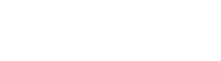 1 Digitale handtekeningDe voorzitter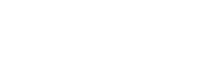 2 Digitale handtekeningGeert ThienpontHugo De Waele